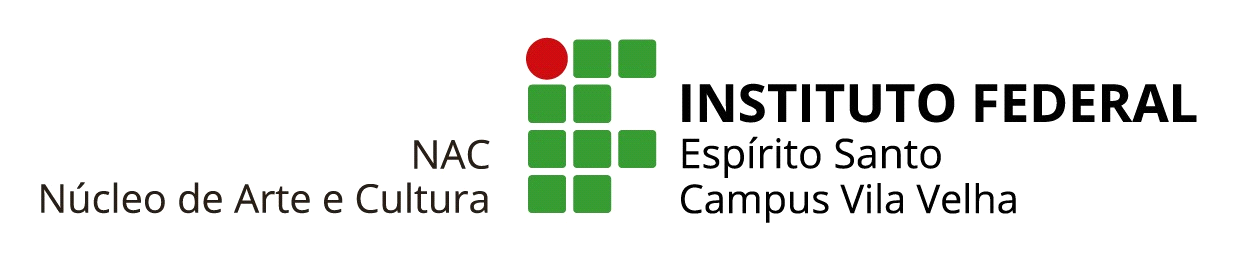 FORMULÁRIO DE INSCRIÇÃO1º CONCURSO DE PRODUÇÃO DE TEXTOS CRIATIVOSNome completo:___________________________________________Curso:___________________________________________________Turma:___________________________________________________Data de nascimento:________________________________________E-mail:___________________________________________________Telefone:__________________________________________________Categoria escolhida:    (    ) Contos    (    ) Crônicas    (    ) Poemas    (    ) Fábulas    (    ) Histórias em quadrinhos, charges ou tirinhasDeclaração:     (   ) Declaro que, ao participar neste concurso, li e aceitei o seu regulamento.Nome completo___/04/2020